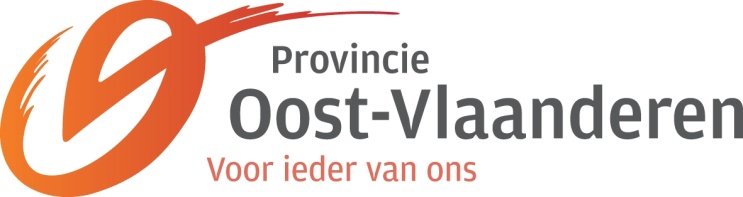 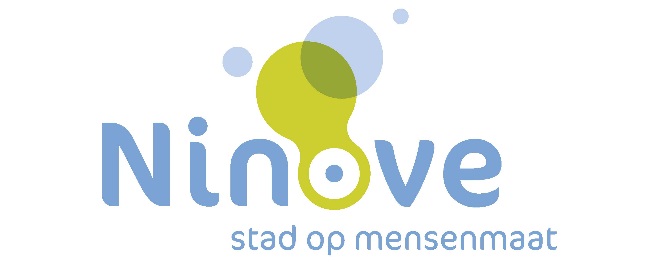 PersberichtBetreft	Fabeltasite en omgeving krijgt nieuwe invullingPersdienst Provincie Oost-Vlaanderen | tel. 09 267 82 16/13 – 0499 86 74 14 – 0496 59 77 42persdienst@oost-vlaanderen.be | http://www.oost-vlaanderen.be Gedeputeerde bevoegd voor communicatie: Alexander Vercamer